LAMPIRANLampiran 1. Hasil Identifikasi Tanaman DaunSirih Hijau dan Sirih MerahA. Hasil Identifikasi Daun Sirih Hijau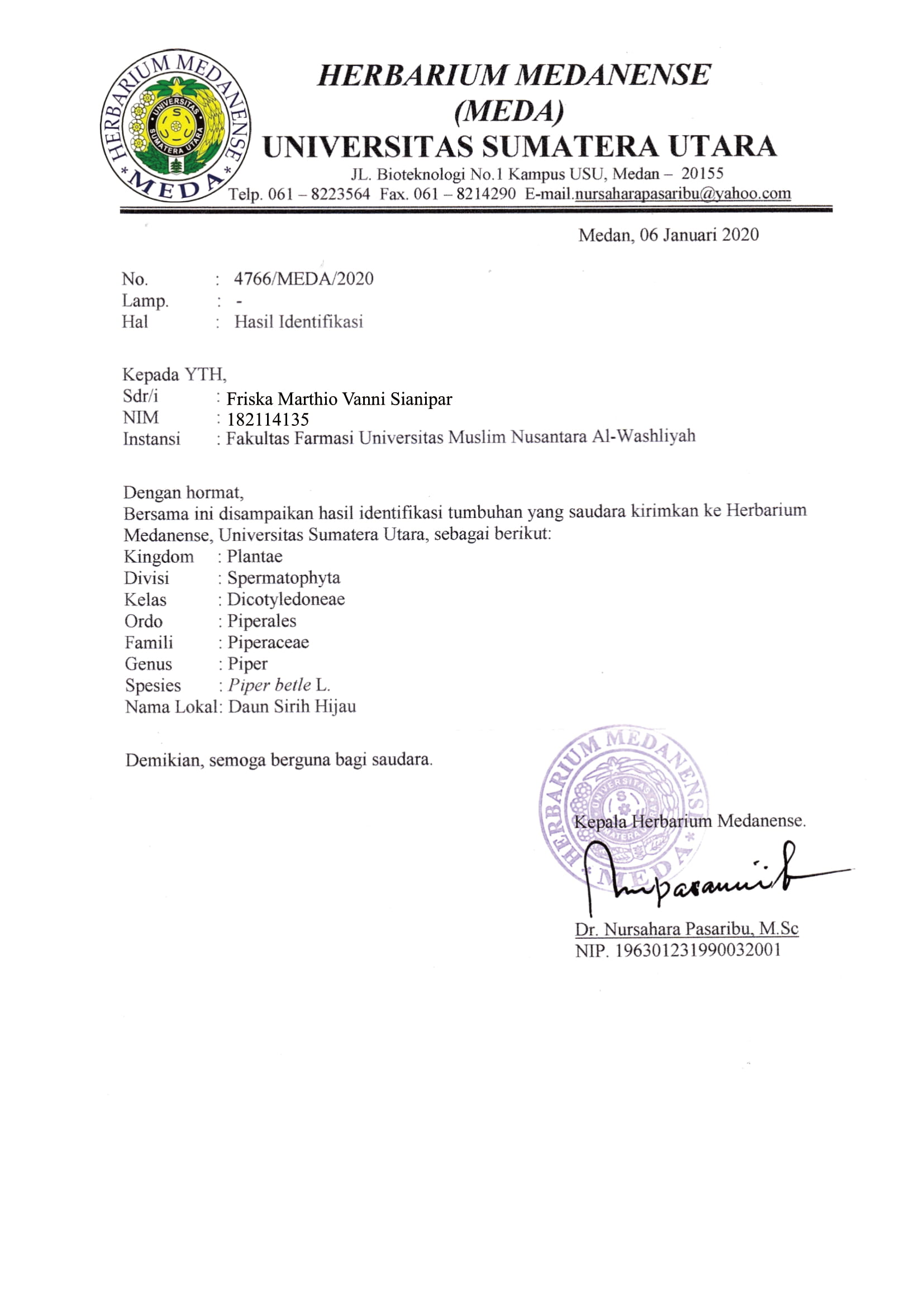 .Lampiran 1. LanjutanB. Hasil Identifikasi Daun Sirih Merah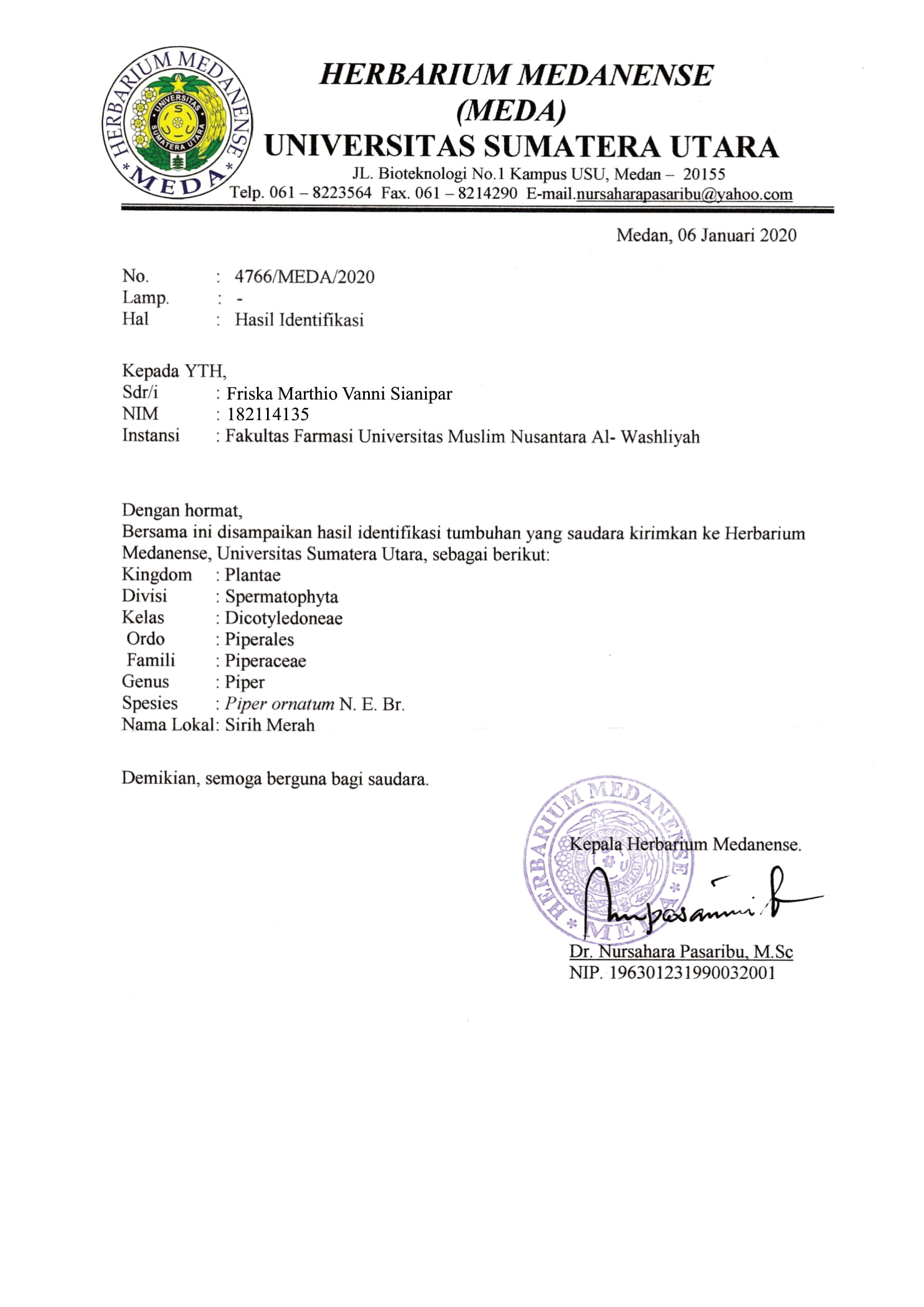 Lampiran 2. Bagan Alir PenelitianSLampiran 3. Tanaman Daun Sirih Hijau (Piper betleL.) dan Daun Sirih Merah (Piper ornatumN. E. Br) 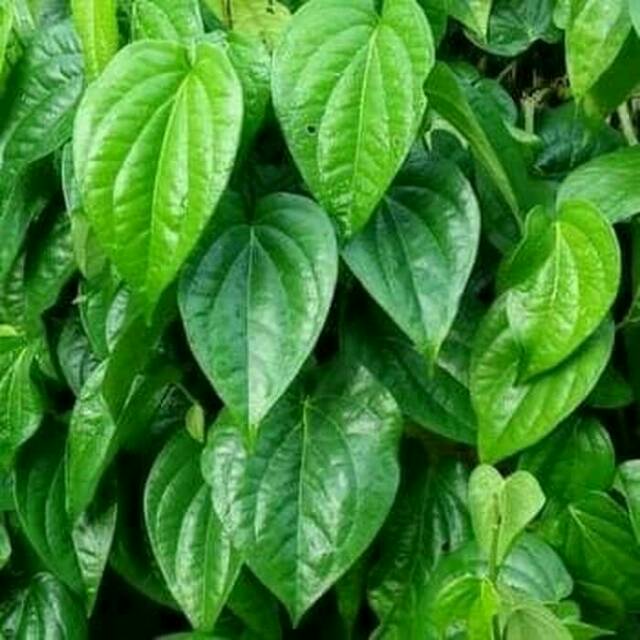 Daun Sirih Hijau (Piper betleL.)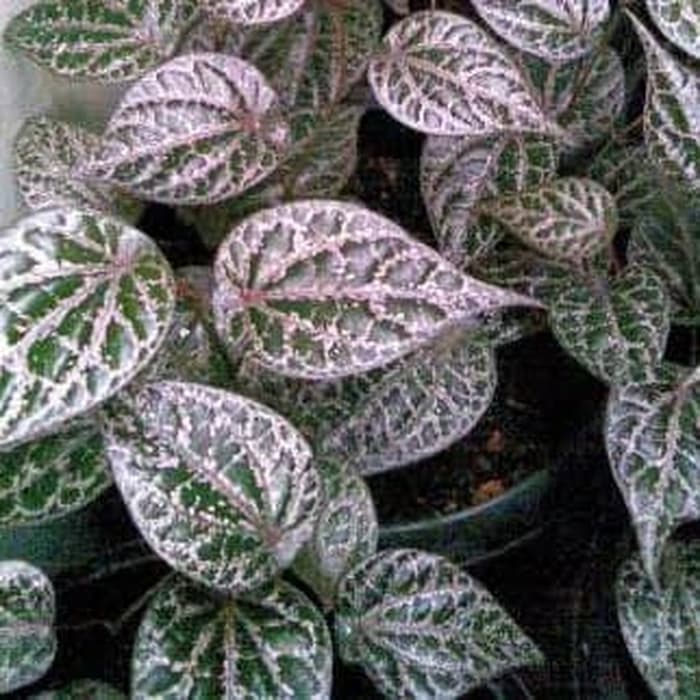 Daun Sirih Merah (Piper ornatumN. E. Br)Lampiran 4. Alat Spektrofotometri UV Dan Kertas Saring Whatman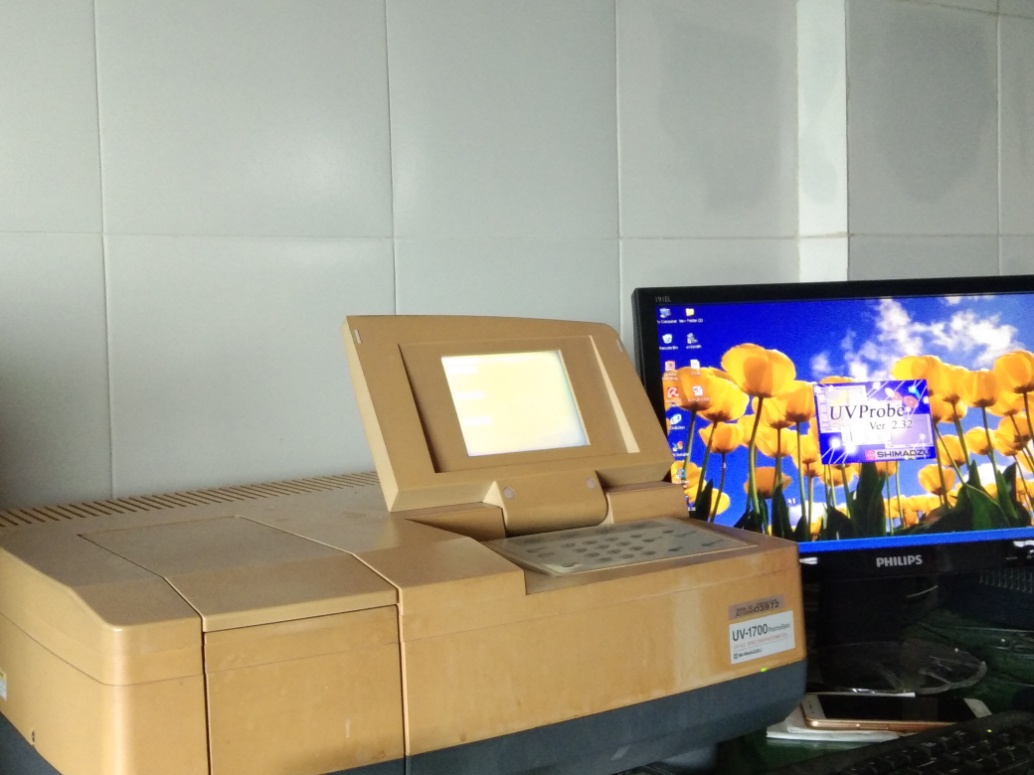 Alat Spektrofotometri UV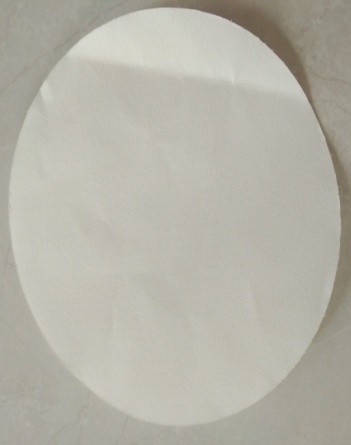 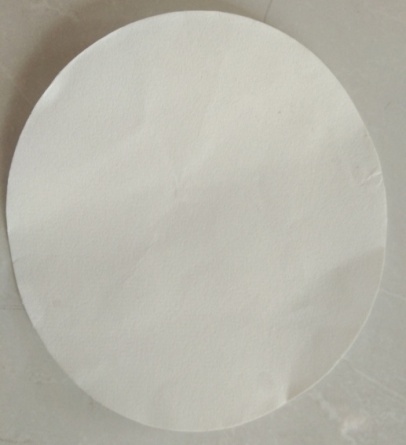 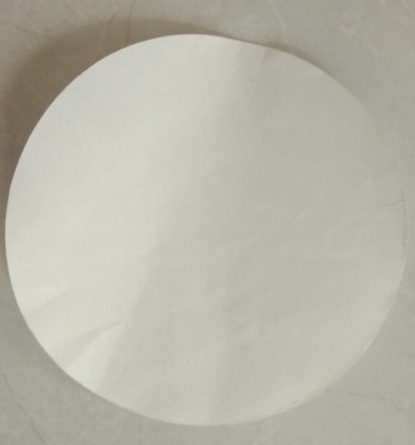 Tipe Kertas Saring No. 40, 41 dan 42Lampiran 5. Dokumentasi Kegiatan Penelitian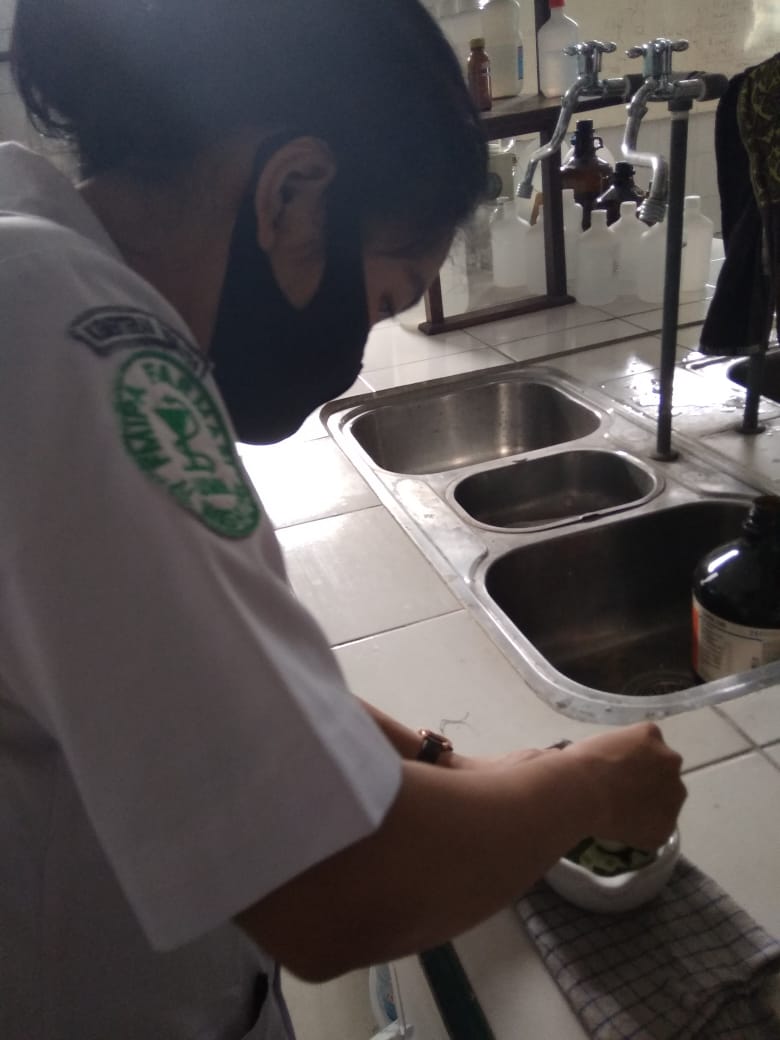 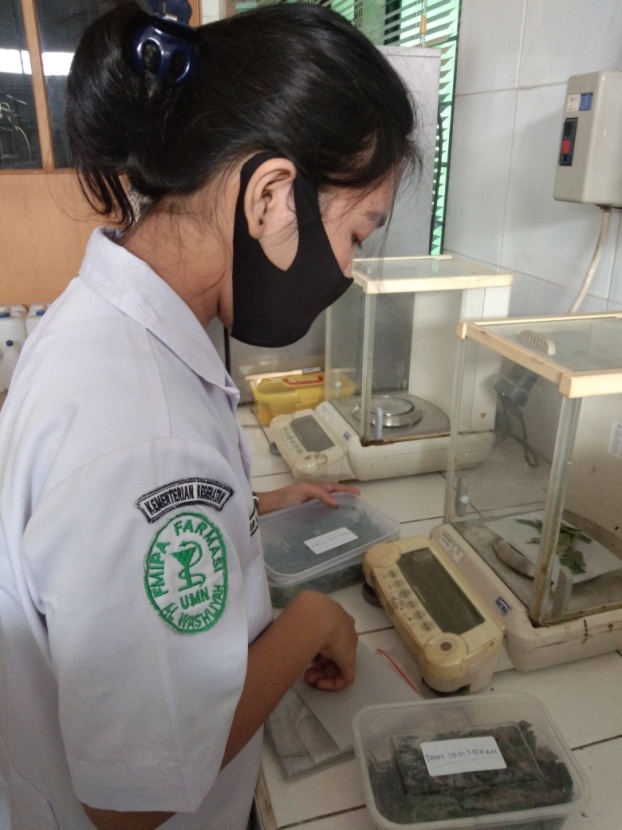        Penimbangan Sampel			       Penggerusan Sampel(Daun sirih hijau dan merah).			(Daun sirih hijau dan merah).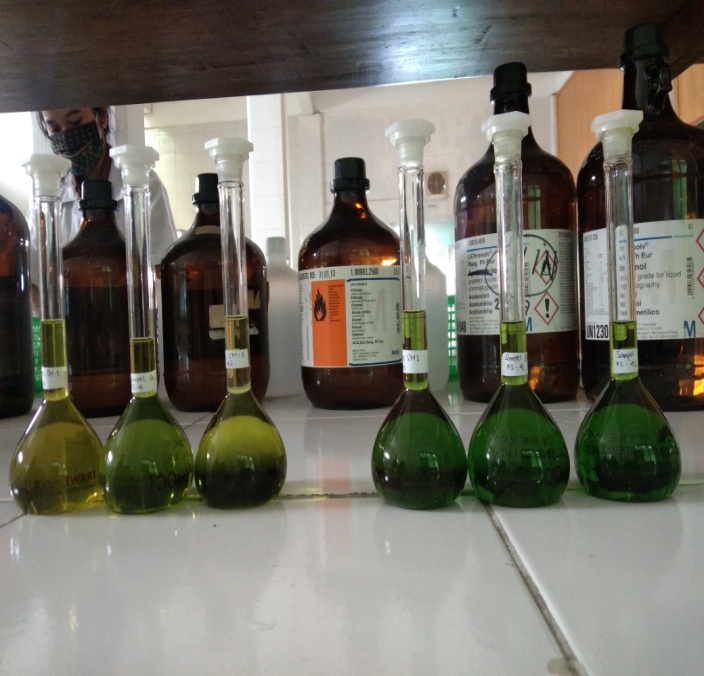 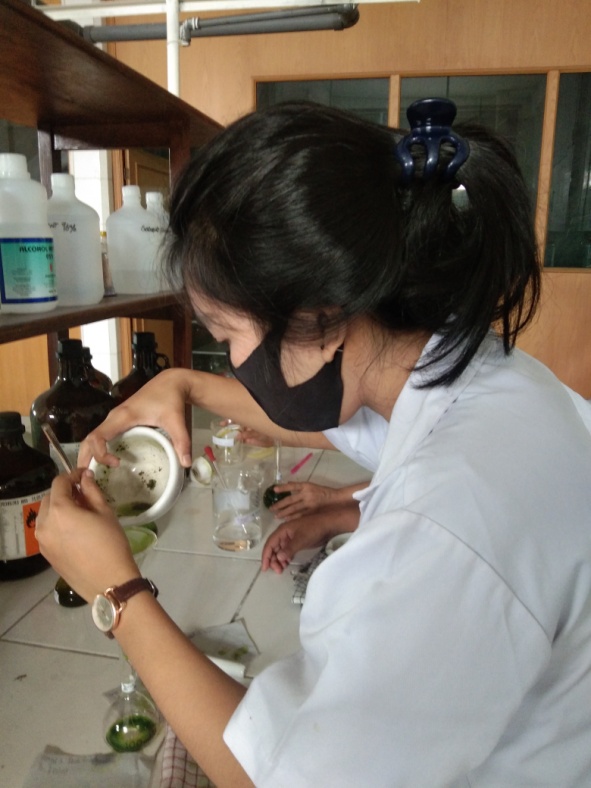 Menyaring Filtrat klorofil		Larutan KlorofilLampiran 5. Lanjutan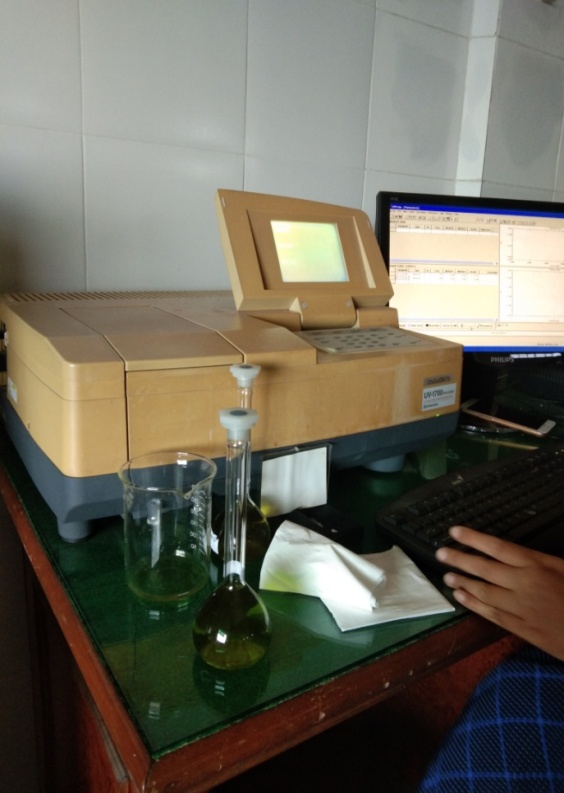 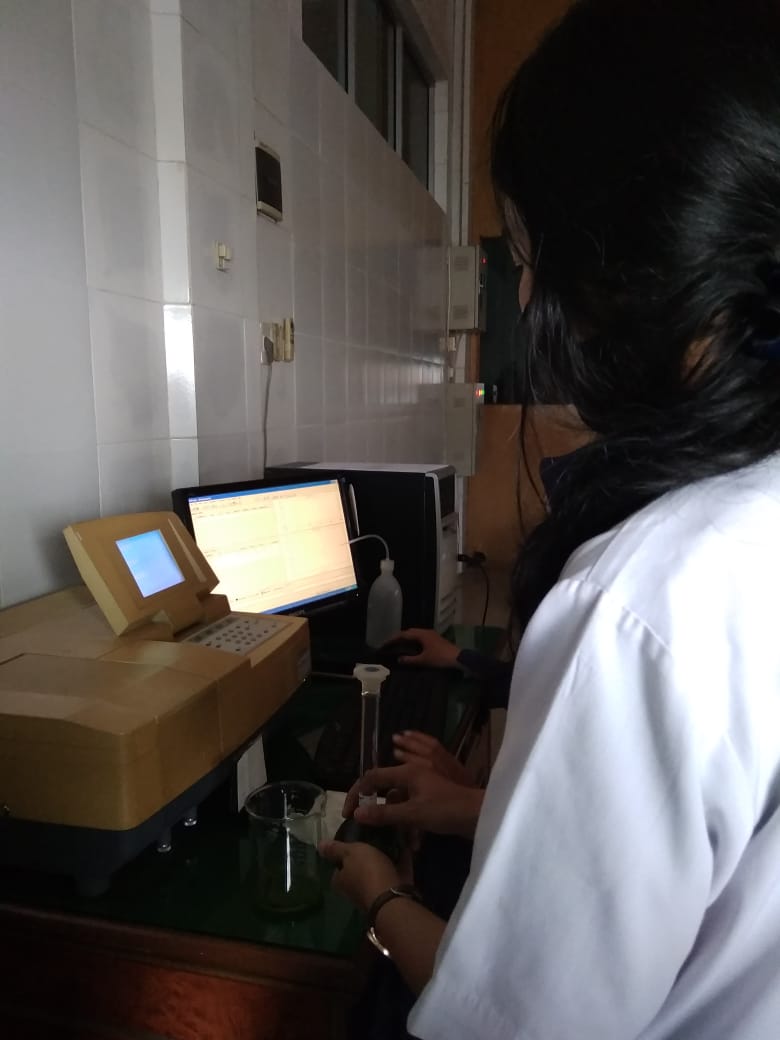 Mengukur Nilai Absorbansi Larutan Klorofil Pada OD (λ) 663 nm dan 645 nm Dengan Spektrofotometri UV.Lampiran 6. Hasil Pengukuran NilaiAbsorbansi Larutan Klorofil Daun Sirih Hijau (Piper betle L.) dan Daun Sirih Merah(Piper Ornatum N. E. Br)Pada OD (λ) 663 nm dan 645 nm Dengan Tipe Kertas Saring Yang Berbeda Secara Spektrofotometri UV.Daun Sirih Hijau (Piper betle L.)Lampiran 6. LanjutanDaun Sirih Merah (Piper ornatumN. E. Br)Lampiran 7.  Hasil Perhitungan Kandungan Klorofil Daun Sirih Hijau (Piper betle Linnaeus.) Dengan Menggunakan Rumus Menghitung Klorofil.Tipe Kertas Saring No. 40 Pengukuran Ke-1 Klorofil a  = 12,7 OD663 - 2,69 OD645 mg/L= (12,7 x 0,284) - (2,69 x 0,162) mg/L= 3,6068 - 0,43578 mg/L= 3,17102 mg/LKlorofil b  = 22,9 OD645 – 4,68 OD663 mg/L= (22,9 x 0,162) - (2,69 x 0,284) mg/L= 3,7098 - 1,32912 mg/L= 2,38068 mg/LKlorofil Total  = 20,2 OD645 + 8,02 OD663 mg/L= (20,2 x 0,162) + (8,02 x 0,284) mg/L= 3,2724 + 2,27768 mg/L= 5,55008  mg/LPengukuran Ke-2 Klorofil a  = 12,7 OD663 - 2,69 OD645 mg/L= (12,7 x 0,284) - (2,69 x 0,162) mg/L= 3,6068 - 0,43578 mg/L= 3,17102 mg/LKlorofil b  = 22,9 OD645 – 4,68 OD663 mg/ L= (22,9 x 0,162) - (4,68 x 0,284) mg/L= 3,7098 - 1,32912 mg/L= 2,38068 mg/LKlorofil Total  = 20,2 OD645 + 8,02 OD663 mg/L= (20,2 x 0,162) + (8,02 x 0,284) mg/L= 3,2724 + 2,27768 mg/L= 5,55008  mg/LPengukuran Ke-3Klorofil a  = 12,7 OD663 - 2,69 OD645 mg/ L = (12,7 x 0,284) - (2,69 x 0,162) mg/L = 3,6068 - 0,43578 mg/L= 3,17102 mg/LKlorofil b  = 22,9 OD645 – 4,68 OD663 mg/L= (22,9 x 0,162) - (4,68 x 0,284) mg/L= 3,7098 - 1,32912 mg/L= 2,38068 mg/LKlorofil Total  = 20,2 OD645 + 8,02 OD663 mg/L= (20,2 x 0,162) + (8,02 x 0,284) mg/L= 3,2724 + 2,27768 mg/L= 5,55008  mg/LTipe Kertas Saring No. 41Pengukuran Ke-1 Klorofil a  = 12,7 OD663 - 2,69 OD645 mg/L= (12,7 x 0,479) - (2,69 x 0,261) mg/L= 6,0833 - 0,70209 mg/L= 5,38121 mg/LKlorofil b  = 22,9 OD645 – 4,68 OD663 mg/L= (22,9 x 0,261) - (4,68 x 0,479) mg/L= 5,9769 - 2,24172 mg/L= 3,73518 mg/LKlorofil Total  = 20,2 OD645 + 8,02 OD663 mg/L= (20,2 x 0,261) + (8,02 x 0,479) mg/L= 5,2722 + 3,84158 mg/L= 9,11378 mg/LPengukuran Ke-2Klorofil a  = 12,7 OD663 - 2,69 OD645 mg/L= (12,7 x 0,479) - (4,68 x 0,261) mg/L= 6,0833 - 0,70209 mg/L= 5,38121 mg/LKlorofil b  = 22,9 OD645 – 4,68 OD663 mg/L= (22,9 x 0,261) - (2,69 x 0,479) mg/L= 5,9769 - 2,24172 mg/L= 3,73518 mg/LKlorofil Total  = 20,2 OD645 - 8,02 OD663 mg/L= (20,2 x 0,261) - (8,02 x 0,479) mg/L= 5,2722 – 3,84158 mg/L= 9,11378 mg/LPengukuran Ke-3Klorofil a  = 12,7 OD663 - 2,69 OD645 mg/L= (12,7 x 0,479) - (2,69 x 0,261) mg/L= 6,0833 - 0,70209 mg/L= 5,38121 mg/LKlorofil b  = 22,9 OD645 – 4,68 OD663 mg/L= (22,9 x 0,261) - (4,68 x 0,479) mg/L= 5,9769 - 2,24172 mg/L= 3,73518 mg/LKlorofil Total  = 20,2 OD645 - 8,02 OD663 mg/L= (20,2 x 0,261) - (8,02 x 0,479) mg/L= 5,2722 – 3,84158 mg/L= 9,11378 mg/LTipe Kertas Saring No. 42Pengukuran Ke-1 Klorofil a  = 12,7 OD663 - 2,69 OD645 mg/ L= (12,7 x 0,419) - (2,69 x 0,231) mg/L= 5,3231 – 0,62139 mg/L= 4,69991 mg/LKlorofil b  = 22,9 OD645 – 4,68 OD663 mg/L= (22,9 x 0,231) - (4,68 x 0,419) mg/L= 5,2899  – 1,96092 mg/L= 3.32898 mg/LKlorofil Total  = 20,2 OD645 + 8,02 OD663 mg/L= (20,2 x 0,231) + (8,02 x 0,419) mg/L= 4,6662 + 3,36038 mg/L= 8,02658 mg/LPengukuran Ke-2Klorofil a  = 12,7 OD663 - 2,69 OD645 mg/L= (12,7 x 0,419) - (2,69 x 0,231) mg/L= 5,3231 – 0,62139 mg/ L= 4,69991 mg/LKlorofil b  = 22,9 OD645 – 4,68 OD663 mg/L= (22,9 x 0,231) - (4,68 x 0,419) mg/L= 5,2899  – 1,96092 mg/L= 8,02658 mg/LKlorofil Total  = 20,2 OD645 + 8,02 OD663 mg/L= (20,2 x 0,231) + (8,02 x 0,419) mg/L= 4,6662 + 3,36038 mg/L= 8,02658 mg/LPengukuran Ke-3Klorofil a  = 12,7 OD663 - 2,69 OD645 mg/ L= (12,7 x 0,418) - (2,69 x 0,231) mg/L= 5,3086 – 0,62139 mg/L= 4,68721 mg/LKlorofil b  = 22,9 OD645 – 4,68 OD663 mg/L= (22,9 x 0,231) - (4,68 x 0,418) mg/L= 5,2899 – 1,95624 mg/L= 3,33366 mg/LKlorofil Total  = 20,2 OD645 + 8,02 OD663 mg/L= (20,2 x 0,231) + (8,02 x 0,418) mg/L= 4,6662 + 3,35236 mg/L= 8,01856 mg/LLampiran 8. Hasil Perhitungan Kandungan Klorofil Daun Sirih Merah (Piper ornatum N. E. Br) Dengan Menggunakan Rumus Menghitung Klorofil.Tipe Kertas Saring No. 40 Pengukuran Ke-1 Klorofil a  = 12,7 OD663 - 2,69 OD645 mg/ L= (12,7 x 1,156) - (2,69 x 0,659) mg/L= 14,6812 – 1,77271 mg/L= 12,90849 mg/LKlorofil b  = 22,9 OD645 – 4,68 OD663 mg/ L= (22,9 x 0,659) - (2,69 x 1,156) mg/L= 15,0911 – 5,41008 mg/L= 9,68102 mg/LKlorofil Total  = 20,2 OD645 + 8,02 OD663 mg/L = (20,2 x 0,659) + (8,02 x 1,156) mg/L= 13,3118 + 9,27112 mg/L= 22,58292 mg/LPengukuran Ke-2	Klorofil a  = 12,7 OD663 - 2,69 OD645 mg/L= (12,7 x 1,163 ) - (2,69 x 0,668) mg/L= 14,7701 – 1,79692 mg/L= 12,97318 mg/LKlorofil b  = 22,9 OD645 – 4,68 OD663 mg/L= (22,9 x 0,668) - (2,69 x 1,163) mg/L= 15,2972– 5,44284 mg/L= 9,85436 mg/LKlorofil Total  = 20,2 OD645 + 8,02 OD663 mg/ L= (20,2 x 0,668) + (8,02 x 1,163) mg/L= 13,4936 + 9,32726 mg/L= 22,82086 mg/LPengukuran Ke-3Klorofil a  = 12,7 OD663 - 2,69 OD645 mg/ L= (12,7 x 1,160) - (2,69 x 0,666) mg/L= 14,732 – 1,79154 mg/L= 12,94046 mg/ LKlorofil b  = 22,9 OD645  –  4,68 OD663 mg/L= (22,9 x 0,666) - (2,69 x 1,160) mg/L= 15,2514 – 5,4288 mg/L= 9,8226 mg/LKlorofil Total  = 20,2 OD645 + 8,02 OD663 mg/L= (20,2 x 0,666) + (8,02 x 1,160) mg/L= 13,4532 + 9,3032 mg/L= 22,7564 mg/LTipe Kertas Saring No. 41Pengukuran Ke-1 Klorofil a  = 12,7 OD663 - 2,69 OD645 mg/L= (12,7 x 1,124) - (2,69 x 0,640 mg/L= 14,2748 – 1,7216 mg/L= 12,5532 mg/LKlorofil b  = 22,9 OD645 – 4,68 OD663 mg/L= (22,9 x 0,640) - (4,68 x 1,124) mg/L= 14,656 – 5,26032 mg/L= 9,39568 mg/LKlorofil Total  = 20,2 OD645 + 8,02 OD663 mg/L= (20,2 x 0,261) + (8,02 x 0,479) mg/L= 5,2722 + 3,84158 mg/L= 9,11378 mg/LPengukuran Ke-2Klorofil a  = 12,7 OD663 - 2,69 OD645 mg/L= (12,7 x 1,122) - (2,69 x 0,635) mg/L= 14,2494 – 1,70815 mg/L= 12,54125 mg/LKlorofil b  = 22,9 OD645 – 4,68 OD663 mg/L= (22,9 x 0,635) - (4,68 x 1,122) mg/L= 14,5415 – 5,25096 mg/L= 9,29054 mg/LKlorofil Total  = 20,2 OD645  + 8,02 OD663 mg/L= (20,2 x 0,635) + (8,02 x 1,122) mg/L= 12,827 + 8,99844 mg/L= 21,82544 mg/LPengukuran Ke-3Klorofil a  = 12,7 OD663 - 2,69 OD645 mg/L= (12,7 x 1,122) - (2,69 x 0,637) mg/L= 14,2494 – 1,71353 mg/L= 12,53587 mg/LKlorofil b  = 22,9 OD645 – 4,68 OD663 mg/L= (22,9 x 0,637) - (2,69 x 1,122) mg/L= 14,5873 – 5,25096 mg/L= 9,33634 mg/LKlorofil Total  = 20,2 OD645 + 8,02 OD663 mg/L= (20,2 x 0,637) + (8,02 x 1,122) mg/L= 12,8674 + 9,06576mg/L= 21,93316 mg/LTipe Kertas Saring No. 42Pengukuran Ke-1	Klorofil a  = 12,7 OD663 - 2,69 OD645 mg/L= (12,7 x 1,205) - (2,69 x 0,689) mg/L= 15,3035 – 1,85341 mg/L= 13,45009 mg/LKlorofil b  = 22,9 OD645 – 4,68 OD663 mg/L= (22,9 x 0,689) - (2,69 x 1,205) mg/L= 15,7781 – 5,6394 mg/L= 10,1387 mg/LKlorofil Total  = 20,2 OD645 + 8,02 OD663 mg/L= (20,2 x 0,689) + (8,02 x 1,205) mg/L= 13,9178 + 9,6641 mg/L= 23,5819 mg/LPengukuran Ke-2Klorofil a  = 12,7 OD663 - 2,69 OD645 mg/L= (12,7 x 1,206) - (2,69 x 0,691) mg/L= 15,3162 – 1,85879 mg/L= 13,45741 mg/LKlorofil b  = 22,9 OD645 – 4,68 OD663 mg/L= (22,9 x 0,691) - (2,69 x 1,206) mg/L= 15,8239 – 5,64408 mg/L= 10,17982 mg/LKlorofil Total  = 20,2 OD645 + 8,02 OD663 mg/L= (20,2 x 0,691) + (8,02 x 1,206) mg/L= 13,9582 + 9,67212 mg/L= 23,63032 mg/LPengukuran Ke-3Klorofil a  = 12,7 OD663 - 2,69 OD645 mg/L= (12,7 x 1,203) - (2,69 x 0,689) mg/L= 15,2781 – 1,85341 mg/L= 13,42469 mg/LKlorofil b  = 22,9 OD645 – 4,68 OD663 mg/L= (22,9 x 0,689) - (2,69 x 1,203) mg/L= 15,7781 – 5,63004 mg/L= 10,14806 mg/LKlorofil Total  = 20,2 OD645 + 8,02 OD663 mg/L= (20,2 x 0,689) + (8,02 x 1,203) mg/L= 13,9178 + 9,64806 mg/L= 23,56586 mg/L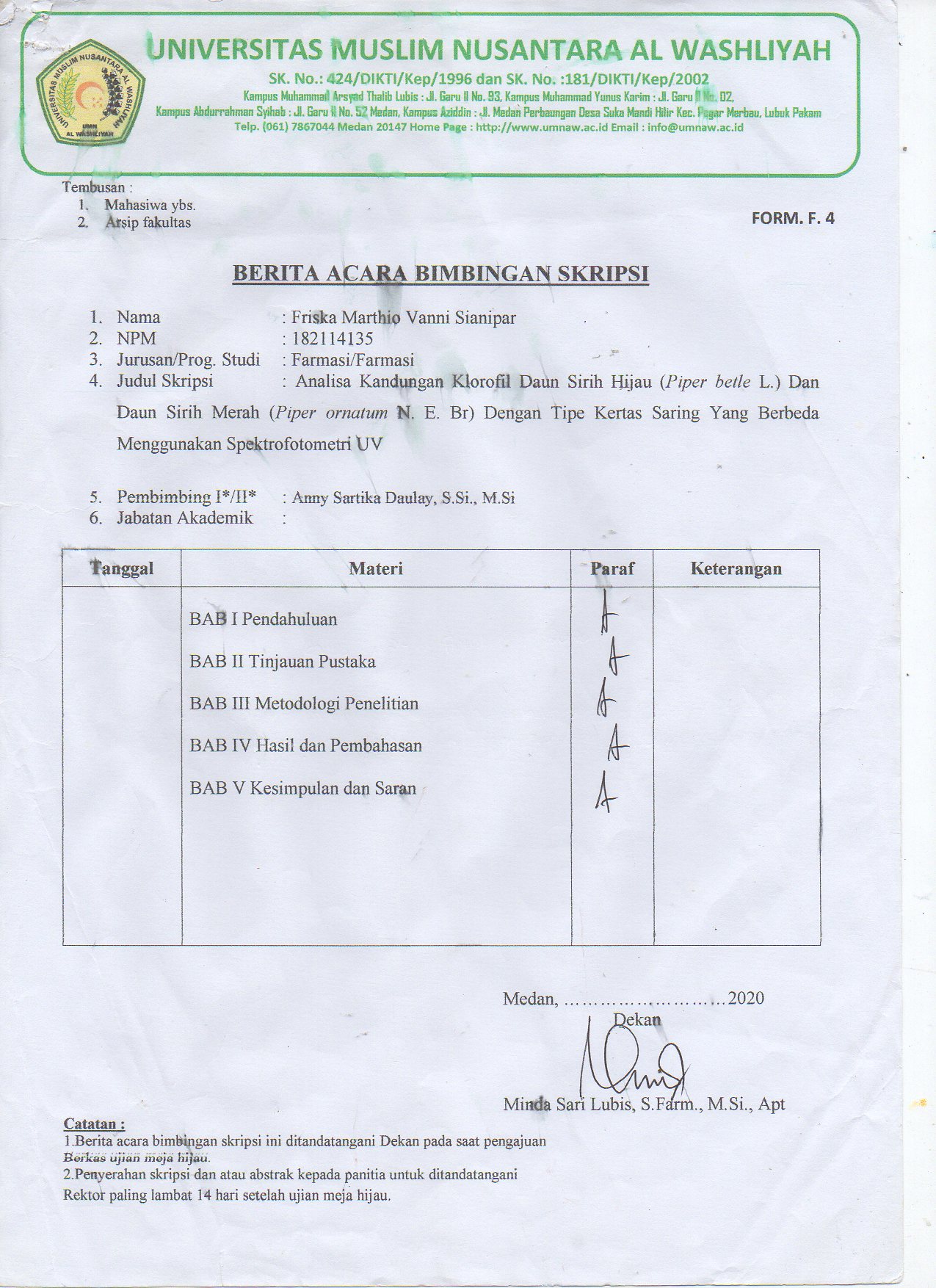 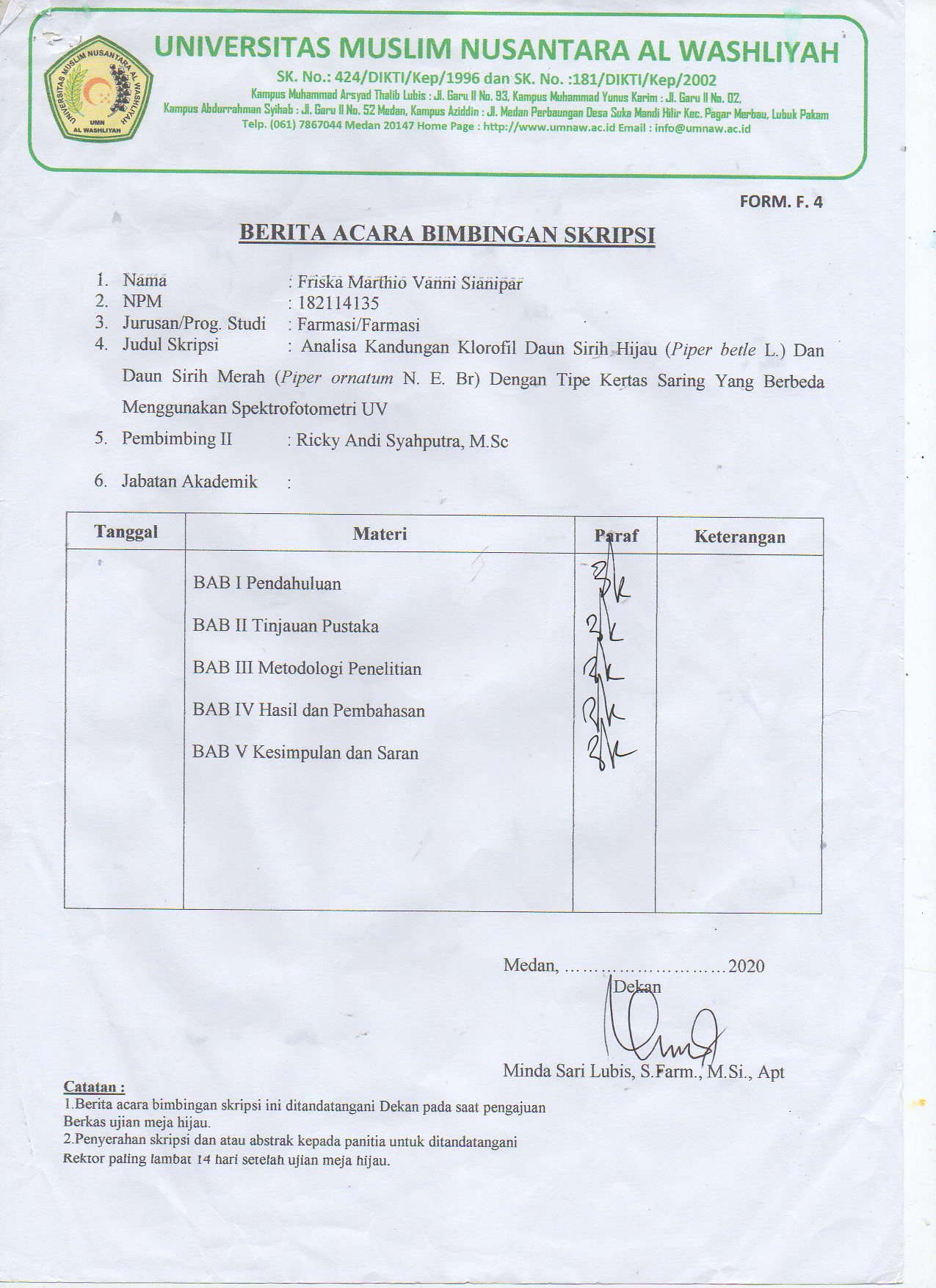 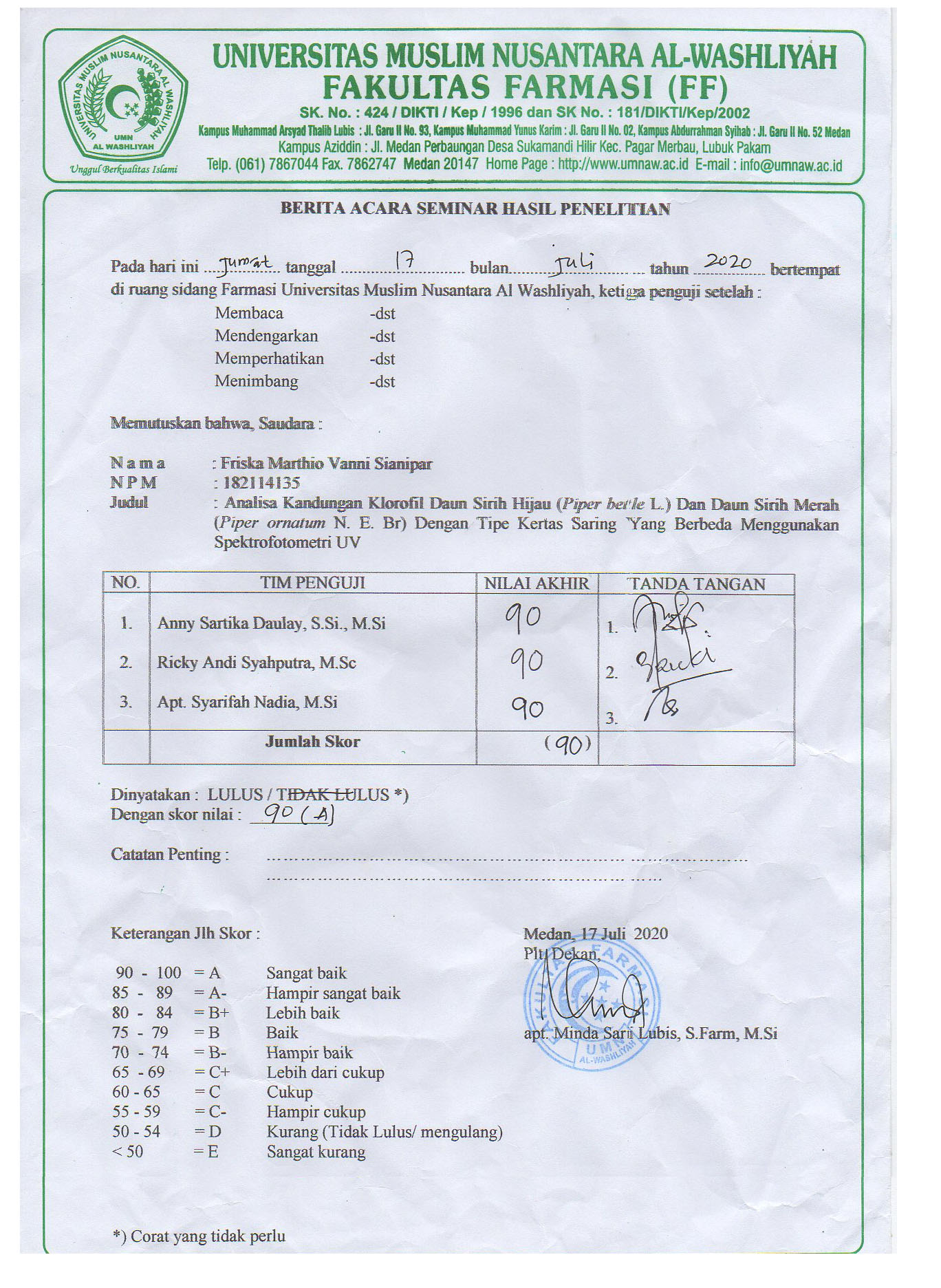 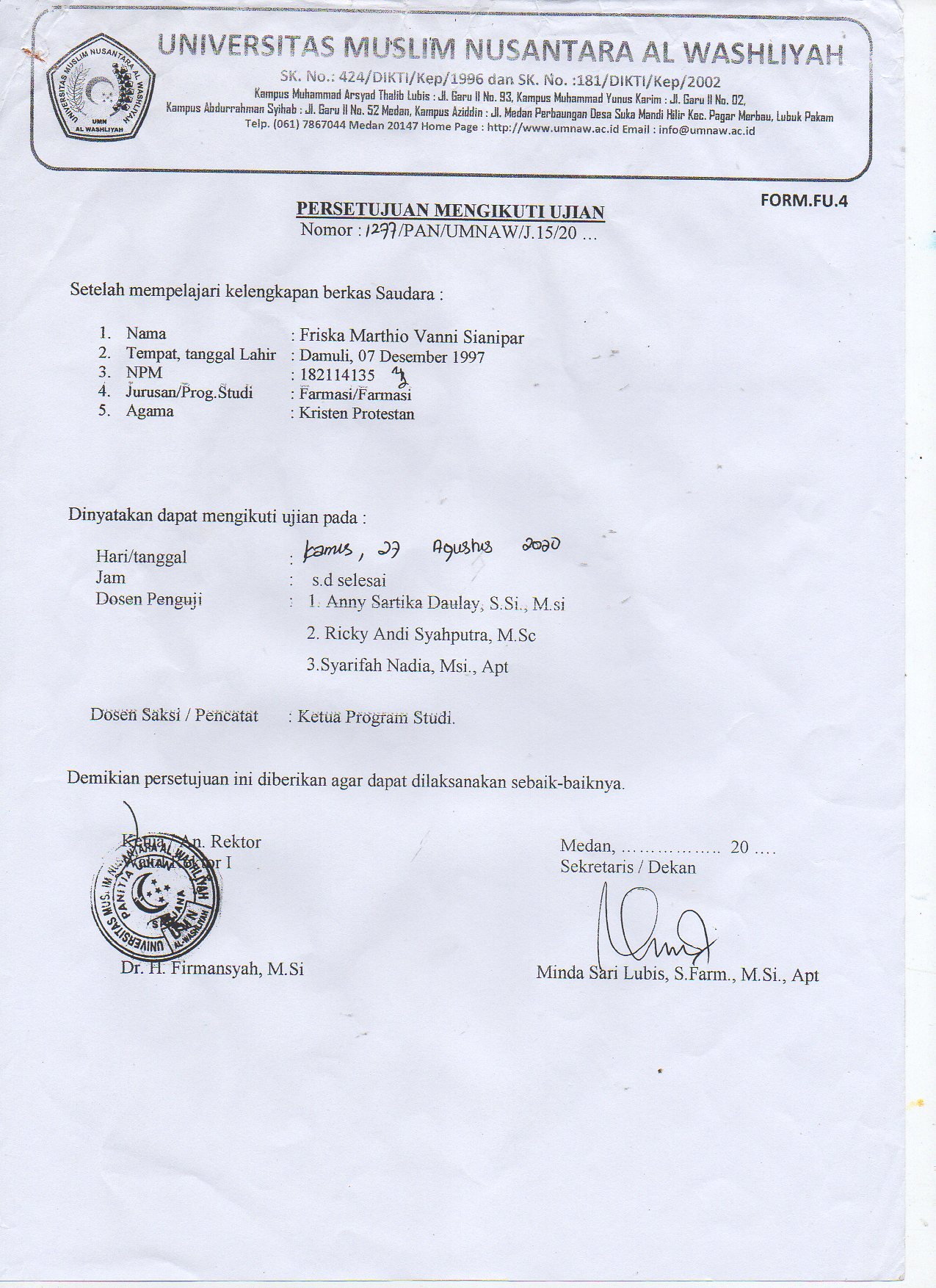 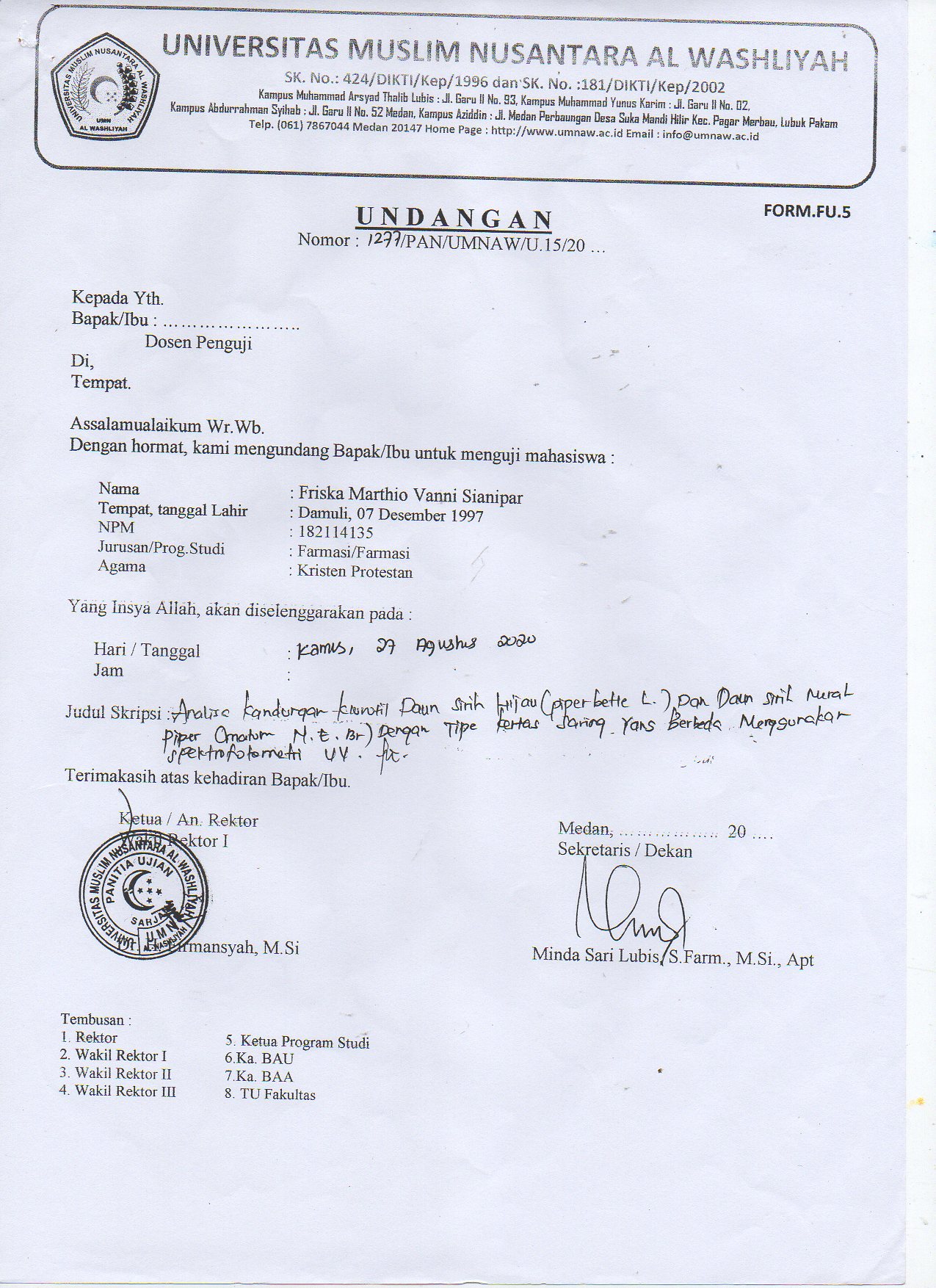 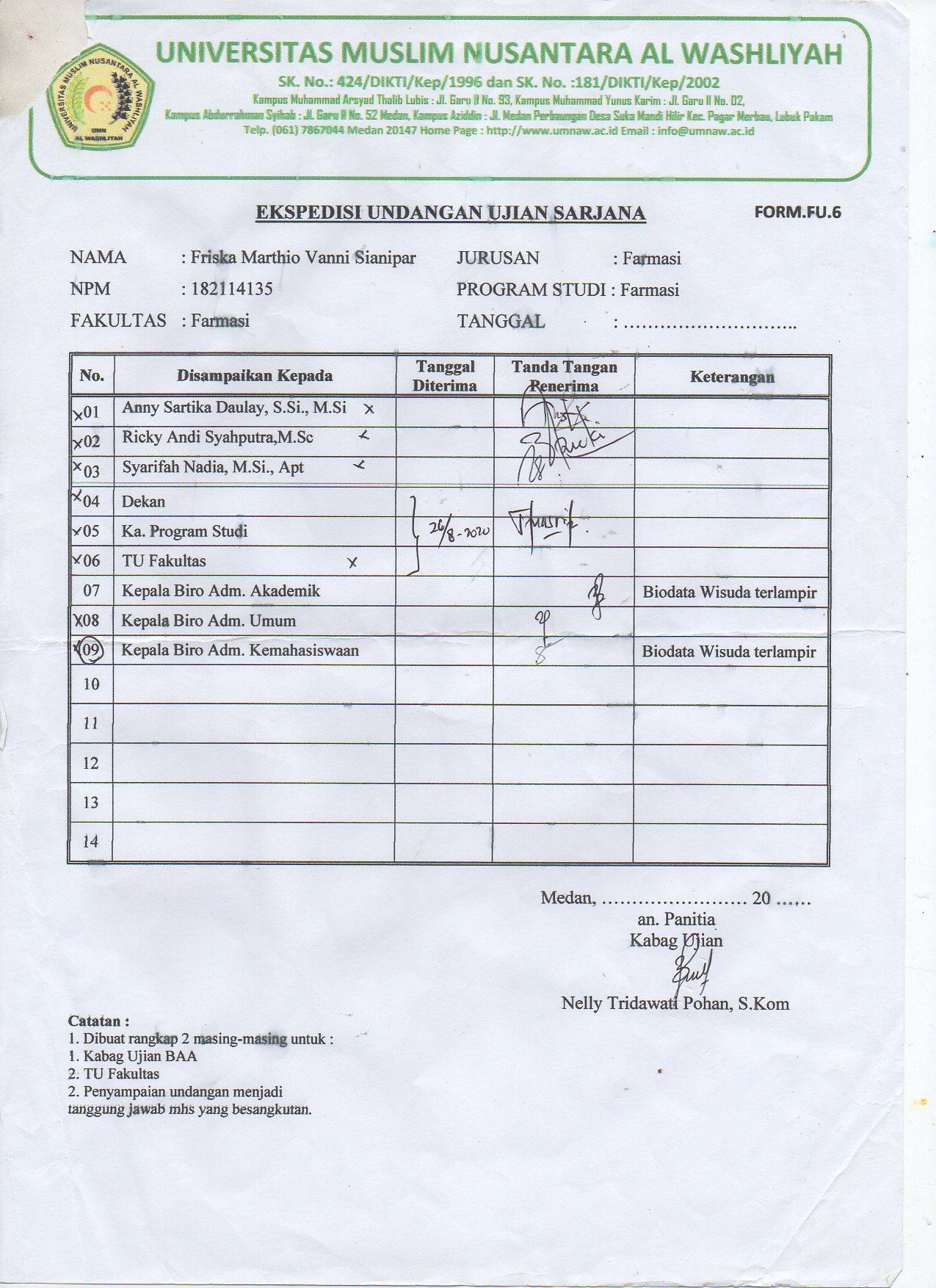 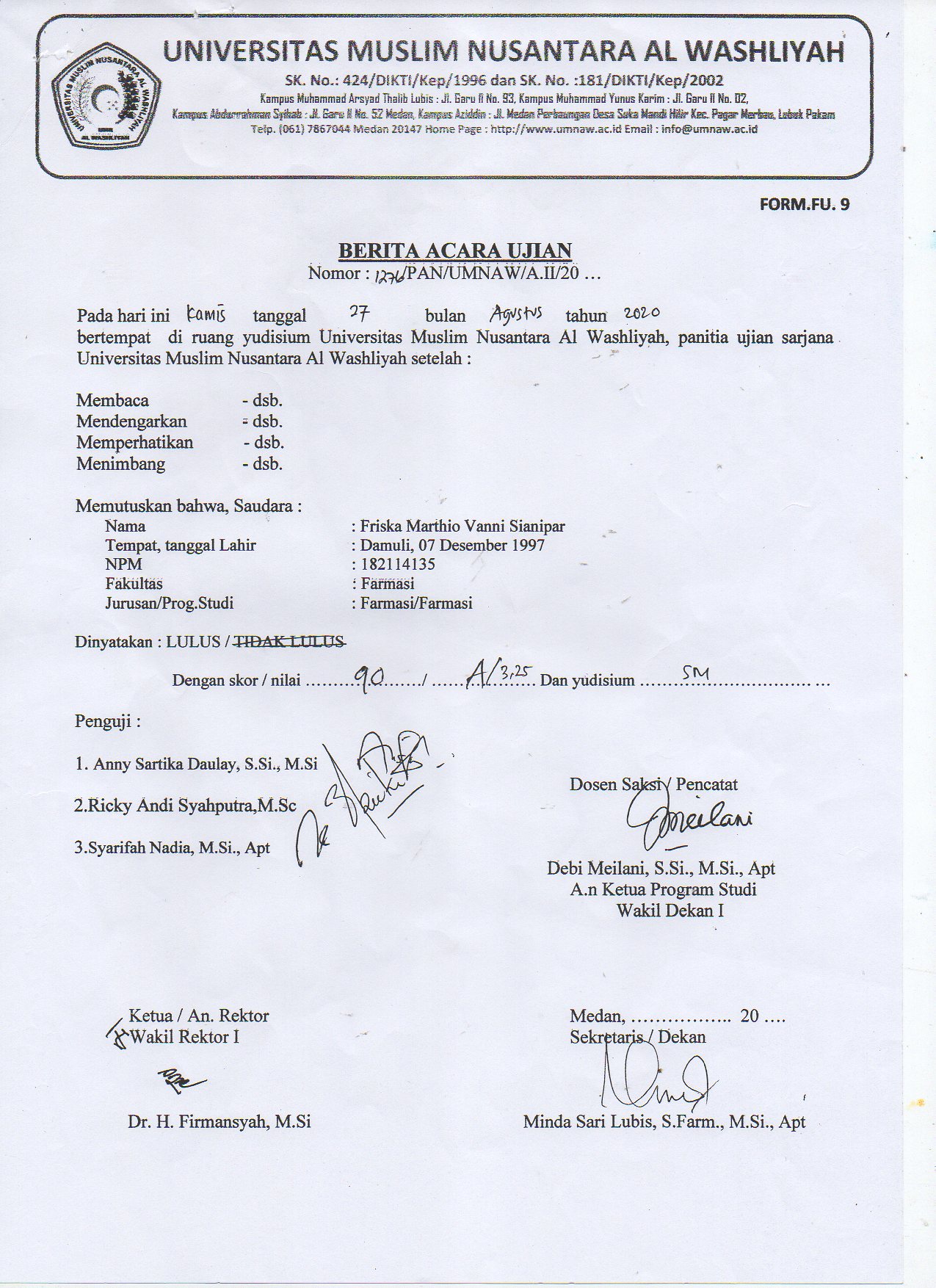 BIODATA MAHASISWA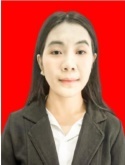 IDENTITAS DIRINama	: Friska Marthio Vanni SianiparNPM	: 182114135Tempat/Tgl. Lahir	: Damuli, 07 Desember 1997Jenis Kelamin	: Perempuan Agama	: Kristen ProtestanAnak Ke	: 2  dari 1 bersaudaraAlamat                        : Desa Damuli Kebun, Kecamatan Kualuh Selatan, Kabupaten Labuhanbatu UtaraNo. Telp/.HP	:  0813-8950-7735Doseen Pembimbing	: 1. Anny Sartika Daulay, S.Si., M.Si	: 2. Ricky Andi Syahputra, M.ScJudul Skripsi	: Analisa Kandungan Klorofil Pada Daun Sirih Hijau (Piper betle L.) dan  Daun Sirih Merah (Piper Ornatum N. E. Br) Dengan Tipe Kertas Saring Yang Berbeda Menggunakan Spektrofotometri UVPENDIDIKANSD	: SDN 115469 Damuli KebunSLTP/SMP	: SMPN 2 Kualuh SelatanSLTA/SMA/MA	: SMAN 1 Kualuh HuluDIPLOMA III	: Poltekkes Kemenkes Medan ORANG TUANama (Ayah)	: Martogi Sianipar, S,PdPekerjaan	: PNSNama (Ibu)	: Dra. Mariati PasaribuPekerjaan	: Guru PNSAlamat	: Jln. Desa Damuli Kebun, Kecamatan Kualuh Selatan,  Kabupaten Labuhanbatu UtaraMedan, 27 Agustus 2020         Hormat SayaFriska Marthio Vanni SianiparJenis DaunTipe KertasSaringPengukuran KeNilai OD(λ)Nilai OD(λ)Jenis DaunTipe KertasSaringPengukuran Ke663 nm645 nmDaun Sirih Hijau (Piper betle L.)No. 401.2.3.0,2840,2840,2840,1620,1620,162Daun Sirih Hijau (Piper betle L.)No.411.2.3.0,4790,4790,4790,2610,2610,261Daun Sirih Hijau (Piper betle L.)No.421.2.3.0,4190,4190,4180,2310,2310,231Jenis DaunTipe KertasSaringPengukuran KeNilai OD(λ)Nilai OD(λ)Jenis DaunTipe KertasSaringPengukuran Ke663 nm645 nmDaun Sirih Merah (PiperornatumN. E. Br)No. 401.2.3.1,1561,1631,1600,6590,6680,666Daun Sirih Merah (PiperornatumN. E. Br)No.411.2.3.1,1241,1221.1220,6400,6350,637Daun Sirih Merah (PiperornatumN. E. Br)No.421.2.3.1,2051,2061,2030,6890,6910,689